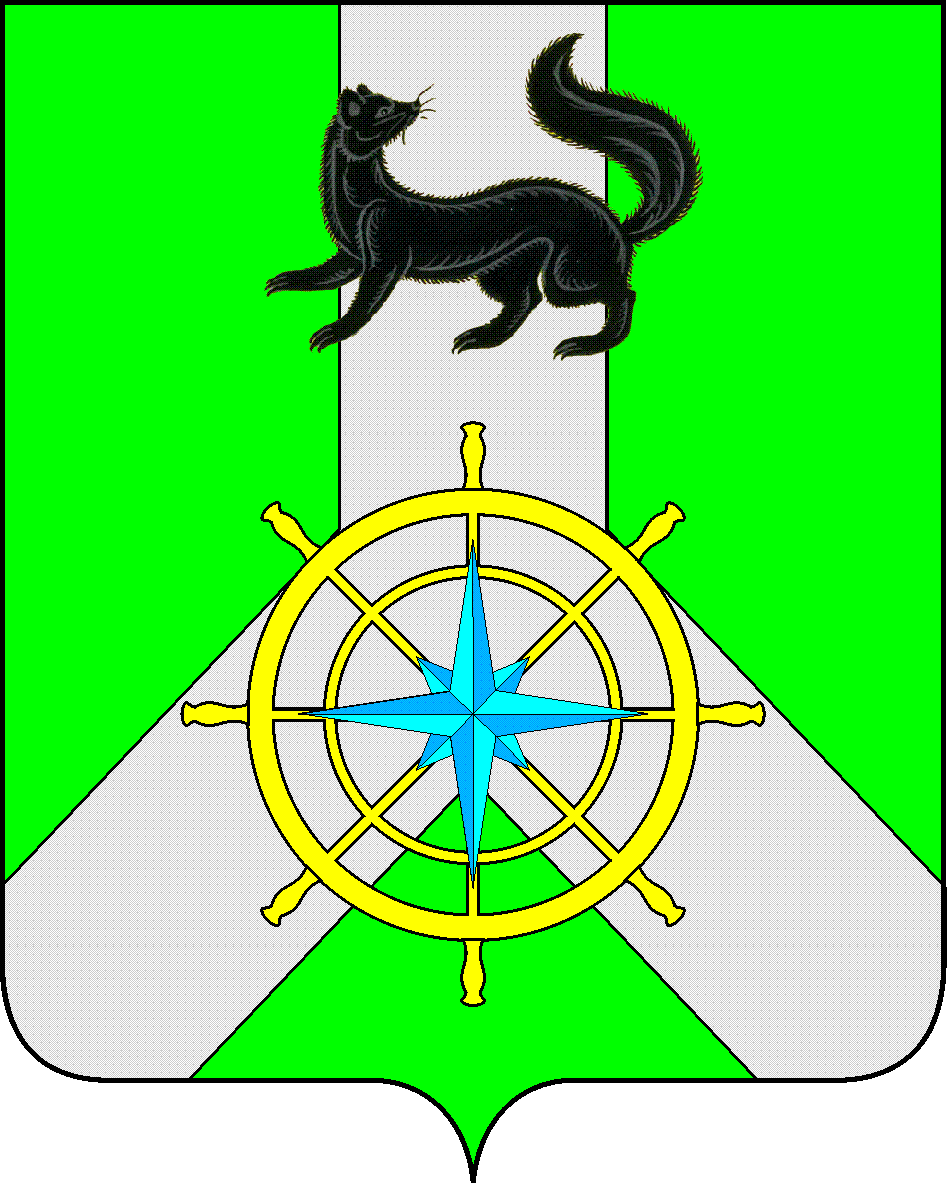 Р О С С И Й С К А Я  Ф Е Д Е Р А Ц И ЯИ Р К У Т С К А Я  О Б Л А С Т ЬК И Р Е Н С К И Й   М У Н И Ц И П А Л Ь Н Ы Й   Р А Й О НД У М А РЕШЕНИЕ №101/718 декабря 2020 г.									 г. КиренскВ соответствии со ст.ст.15, 187 Бюджетного Кодекса Российской Федерации, ст. ст. 15, 52 Федерального Закона от 06.10.2003 года № 131-ФЗ «Об общих принципах организации местного самоуправления в Российской Федерации», ст. 21 Положения о бюджетном процессе в муниципальном образовании Киренский район, утвержденного Решением Думы Киренского района от 30.05.2014 г. № 33/5 (с изменениями и дополнениями), руководствуясь ст.25, 54 Устава муниципального образования Киренский район,ДУМА РЕШИЛА:Статья 1.Утвердить основные характеристики бюджета муниципального образования Киренский район (далее муниципального района) на 2021 год: - Общий объем доходов бюджета муниципального района в сумме – 1073891  тыс. руб., в том числе безвозмездные перечисления в сумме – 663815 тыс. руб., из них объем межбюджетных трансфертов из областного и федерального бюджета – 658753,9 тыс. руб., объем межбюджетных трансфертов из бюджетов поселений – 5 061,1 тыс.руб.- Общий объем расходов бюджета в сумме – 1098591,5 тыс. руб.  - Размер дефицита бюджета муниципального района в сумме – 24700,5  тыс. руб., или 7,4% утвержденного общего объема доходов без учета утвержденного объема безвозмездных поступлений и поступлений налоговых доходов по дополнительным нормативам отчислений. Направить на покрытие дефицита бюджета поступления из источников внутреннего финансирования дефицита бюджета в соответствии с приложением №1 к данному решению.Утвердить основные характеристики бюджета муниципального района на плановый период 2022 и 2023 годов:- Общий объем доходов бюджета муниципального  района на 2022 год в сумме –1114495,8тыс. руб., в том числе безвозмездные перечисления в сумме – 696990,7 тыс. руб., из них объем межбюджетных трансфертов из областного и федерального бюджетов –691929,6 тыс. руб., объем межбюджетных трансфертов из бюджетов поселений – 5061,1 т.р.; на 2023 год в сумме – 1083675,8 тыс. руб., в том числе безвозмездные перечисления в сумме – 668225,6 тыс. руб., из них объем межбюджетных трансфертов из областного и федерального бюджетов – 663164,5 тыс. руб., объем межбюджетных трансфертов из бюджетов поселений – 5061,1 т.р. - Общий объем расходов бюджета на 2022 год в сумме – 1131103,3 тыс. руб., в том числе условно утвержденные расходы в сумме- 10852,8 тыс. руб., на 2023 год в сумме- 1091557,2 тыс.руб, в том числе условно утвержденные расходы в сумме – 21166,6 тыс.руб.- Размер дефицита бюджета муниципального района на 2022 год в сумме – 16607,5 тыс. руб., или 4,9% утвержденного общего объема доходов без учета утвержденного объема безвозмездных поступлений и поступлений налоговых доходов по дополнительным нормативам отчислений, на 2023 год в сумме - 7881,4 тыс.руб. или 2,1% утвержденного общего объема доходов без учета утвержденного объема безвозмездных поступлений и поступлений налоговых доходов по дополнительным нормативам отчислений.Направить на покрытие дефицита бюджета поступления из источников внутреннего финансирования дефицита бюджета в соответствии с приложением №2 к данному решению.Статья 2.Установить, что доходы бюджета муниципального образования Киренский район, поступающие в 2021 году и плановом периоде формируются за счет:- доходов от уплаты федеральных, региональных и местных налогов и сборов по нормативам, установленным законодательными актами Российской Федерации, Иркутской области, МО Киренский район в соответствии с действующим налоговым и бюджетным законодательством.- неналоговых доходов: доходов от использования имущества, находящегося в государственной или муниципальной собственности, доходов от продажи имущества, доходов от платных услуг, оказываемых казенными учреждениями и иных неналоговых доходов.- безвозмездных поступлений Статья 3.Установить прогнозируемые доходы бюджета муниципального образования Киренский район на 2021 год и плановый период по классификации доходов бюджетов РФ в объеме в соответствии с приложениями №№4,5 к данному решению.Статья 4.Утвердить перечень главных администраторов доходов бюджета МО Киренский район - органов местного самоуправления муниципального образования Киренский район в соответствии с приложением №6 к данному решению.Утвердить перечень главных администраторов доходов районного бюджета - территориальных органов(подразделений) федеральных органов в соответствии с приложением №6.1 к данному решению.Утвердить перечень главных администраторов доходов районного бюджета - органов государственной власти Иркутской области в соответствии с приложением №6.2 к данному решению.Утвердить перечень главных администраторов источников финансирования дефицита бюджета, в соответствии с приложением №7 к данному решению.Статья 5.Утвердить объем межбюджетных трансфертов, прогнозируемых к получению из других бюджетов бюджетной системы Российской Федерации в 2021 году в сумме - 663815 тыс. руб., в 2022 году - 696990,7 тыс.руб., в 2023году - 668225,6 тыс.руб., в соответствии с приложениями №№8,9 к данному решению.Статья 6.Утвердить распределение бюджетных ассигнований по разделам и подразделам классификации расходов бюджетов Российской Федерации на 2021 год и плановый период в соответствии с приложениями №№10,11 к данному решению.Утвердить распределение бюджетных ассигнований на 2021 год и плановый период по целевым статьям (муниципальным программам и непрограммным направлениям деятельности), группам (группам и подгруппам) видам расходов, разделам, подразделам классификации расходов бюджетов Российской Федерации, в соответствии с приложениями №№12,13 к данному решению.Утвердить ведомственную структуру расходов бюджета на 2021 год и плановый период в соответствии с приложениями №№ 14,15 к данному решению.Статья 7.Утвердить объем бюджетных ассигнований, на исполнение публичных нормативных обязательств направляемых в 2021 году в сумме 18076 тыс. руб., в 2022 году – 18 076, тыс.руб., в 2023 году-18 076,0  тыс.руб.Установить распределение бюджетных ассигнований, направленных на исполнение публичных нормативных обязательств муниципального района на 2021 год и плановый период 2022-2023г.г. в соответствии с приложением №16 к данному решению.Статья 8.Установить общий объем бюджетных ассигнований на исполнение обязательств МО Киренский район:- в связи с осуществлением органами местного самоуправления полномочий по решению вопросов местного значения в 2021году – 1065048,1тыс. руб., в 2022 году - 1097532,5тыс. руб., в 2023 году - 1058026 тыс. руб.- в связи с исполнением органами местного самоуправления переданных отдельных государственных полномочий в 2021году – 28482,3 тыс. руб., в 2022 году - 28509,7тыс. руб., в 2023 году - 28470,1 тыс.руб.- в связи с исполнением переданных с поселений полномочий в 2021году – 5061,1 тыс. руб., в 2022 году - 5061,1 тыс.руб., в 2023 году - 5061,1 тыс.руб.Установить перечень переданных отдельных государственных полномочий в соответствии с приложением №18 к данному решению.Установить перечень полномочий переданных на исполнение с поселений, входящих в состав Киренского района в соответствии с приложением №18-1 к данному решению.Статья 9.Утвердить объем бюджетных ассигнований на финансовое обеспечение реализации муниципальных программ на 2021 год и плановый период в соответствии с приложением №20 к данному решению.Статья 10.Утвердить бюджетные ассигнования на осуществление бюджетных инвестиций в объекты муниципальной собственности Киренского муниципального района, софинансирование капитальных вложений в которые осуществляется за счет межбюджетных субсидий из областного бюджета, на 2021 год и плановый период в соответствии с приложением №19 к данному решению.Статья 11.Установить, что в расходной части бюджета создается резервный фонд администрации муниципального района в 2021 году в сумме - 500 тыс. рублей, в 2022 году - 300 тыс.руб., в 2023 году - 300 тыс.руб.Статья 12.Утвердить объем межбюджетных трансфертов, предоставляемых из бюджета муниципального образования Киренский район бюджетам поселений в 2021 году в сумме – 60272,6 тыс. рублей, в 2022 году - 57704,5 тыс.руб., в 2023 году - 54754 тыс.руб.Статья 13.Утвердить в составе расходов бюджета МО Киренский район на 2021 год и плановый период: объем дотаций на выравнивание бюджетной обеспеченности поселений, образующих районный фонд финансовой поддержки поселений в 2021 году в сумме - 60272,6 т. р., в 2022 году - 57704,5 тыс.руб., в 2023 году - 54754 тыс.руб. Утвердить распределение объема дотации между поселениями в соответствии с приложением №22 к данному решению.Утвердить Порядок расчета оценки расходов городских и сельских поселений входящих в состав Киренского муниципального района Иркутской области по решению вопросов местного значения и выбор показателей для расчета поправочного коэффициента Кi2 в соответствии с приложением №23 к данному решению.Установить значения весовых коэффициентов А1,А2,А3,А4 для расчета индекса расходов бюджета поселения, используемые для распределения дотации на выравнивание бюджетной обеспеченности в соответствии с приложением №24 к данному Решению.Статья 14.Установить, что в 2021 – 2023 годах за счет средств бюджета МО Киренский район субсидии юридическим лицам (за исключением субсидий государственным (муниципальным) учреждениям), индивидуальным предпринимателям, а также физическим лицам – производителям товаров, работ, услуг предоставляются на безвозмездной и безвозвратной основе в целях возмещения недополученных доходов и (или) финансового обеспечения (возмещения) затрат в связи с производством (реализацией) товаров (за исключением подакцизных товаров, кроме автомобилей легковых и мотоциклов, винодельческих продуктов, произведенных из выращенного на территории Российской Федерации винограда), выполнением работ, оказанием услуг в случаях: оказания услуг по пассажирским перевозкам автомобильным транспортом; частичного возмещения транспортных расходов юридических лиц и индивидуальных предпринимателей, осуществляющих розничную торговлю и доставку продовольственных товаров в поселения Киренского района; осуществления мероприятий, направленных на создание условий для развития сельскохозяйственного производства в поселениях, входящих в состав Киренского муниципального района, расширение рынка сельскохозяйственной продукции, сырья и продовольствия; осуществления мероприятий направленных на содействие усилению рыночных позиций субъектов малого и среднего предпринимательства Иркутской области и повышение эффективности государственной поддержки СМСП;Категории и (или) критерии отбора юридических лиц (за исключением государственных (муниципальных) учреждений), индивидуальных предпринимателей, а также физических лиц – производителей товаров, работ, услуг, имеющих право на получение субсидий, цели, условия и порядок предоставления субсидий, указанных в части 1 настоящей статьи, порядок возврата субсидий в случае нарушения условий, установленных при их предоставлении, случаи и порядок возврата в текущем финансовом году получателем субсидий остатков субсидий, предоставленных в целях финансового обеспечения затрат в связи с производством (реализацией) товаров, выполнением работ, оказанием услуг, не использованных в отчетном финансовом году (за исключением субсидий, предоставленных в пределах суммы, необходимой для оплаты денежных обязательств получателя субсидии, источником финансового обеспечения которых являются указанные субсидии), положения об обязательной проверке главным распорядителем (распорядителем) средств бюджета МО Киренский район, предоставляющим субсидии, и соблюдения условий, целей и порядка предоставления субсидий их получателями устанавливаются администрацией Киренского муниципального района.Статья 15.Установить, что в 2021 году и плановом периоде за счет средств бюджета МО Киренский район предоставляются субсидии:1) автономным учреждениям МО Киренский район:а) на возмещение нормативных затрат, связанных с оказанием ими в соответствии с муниципальным заданием муниципальных услуг (выполнением работ);б) на иные цели, связанные с развитием материально-технической базы, проведением реконструкции и (или) капитального ремонта, реализацией мероприятий, в том числе в рамках реализации муниципальных целевых программ МО Киренский район.Распределение данных субсидий определено приложением №27 к данному решению.Порядок определения объема и условия предоставления, указанных в настоящем пункте субсидий устанавливается администрацией МО Киренский район.Статья 16.Установить, что в течение 2021 года и плановом периоде не планируется предоставление бюджетных кредитов в соответствии с приложением №29 к данному решению.Статья 17.Утвердить программу муниципальных гарантий в 2021 году и плановом периоде в соответствии с приложением №30 к данному решению.Статья 18.Утвердить верхний предел муниципального внутреннего долга по состоянию на 1 января 2022 года в размере – 28700,5 тыс. руб. в том числе по муниципальным гарантиям – 0 рублей, на 1 января 2023 года в размере – 49308,1 тыс. руб., в том числе по муниципальным гарантиям – 0 рублей. на 1 января 2024 года в размере – 57189,5 тыс. руб. в том числе по муниципальным гарантиям – 0 рублей.Установить предельный объем муниципального долга: В 2021 году в размере - 165923 тыс. руб., 2022 году в размере - 171002 тыс. руб., 2023 году в размере - 180268 тыс. руб.Статья 19.Утвердить программу муниципальных заимствований на 2021 год и плановый период в соответствии с приложением №31 к данному решению.Статья 20.Утвердить предельный объем расходов на обслуживание внутреннего муниципального долга в 2021 году в сумме 7,7 тыс.руб., 2022 году в размере - 2,7 тыс. руб., 2023 году в размере - 0 тыс. руб.Статья 21.Установить перечень первоочередных расходов бюджета муниципального образования Киренский район на 2021год и плановый период:- оплата труда работников бюджетной сферы;- начисление на оплату труда;- коммунальные расходы муниципальных учреждений;- увеличение стоимости материальных запасов в части приобретения продуктов питания;-социальные выплаты.Статья 22.Установить, что в соответствии с пунктом 8 статьи 217 Бюджетного кодекса Российской Федерации основанием для внесения изменений в сводную бюджетную роспись бюджета МО Киренский район является:1)внесение изменений в установленном порядке в муниципальные программы Киренского района – в пределах общей суммы, утвержденной по соответствующей муниципальной  программе;2) внесение изменений в установленном порядке в муниципальные программы Киренского района – в пределах общей суммы, утвержденной соответствующему главному распорядителю средств бюджета;3) перераспределение бюджетных ассигнований в рамках одного мероприятия муниципальной программы или непрограммного направления деятельности;4) перераспределение бюджетных ассигнований по мероприятиям муниципальных программ главному распорядителю бюджетных средств.5) увеличение бюджетных ассигнований по отдельным разделам, подразделам, целевым статьям и группам видов расходов бюджета за счет бюджетных ассигнований на оказание муниципальных услуг – в пределах общей суммы, утвержденной соответствующему главному распорядителю средств бюджета, при условии, что увеличение бюджетных ассигнований по группе видов расходов бюджета не превышает 10 процентов;6) внесение изменений в порядок формирования и применения кодов бюджетной классификации Российской Федерации, их структуру и принципы назначения, утверждаемые Министерством финансов Российской Федерации (далее – Порядок), и (или) приведение кодов классификации расходов бюджетов в соответствие с Порядком;7) распределение межбюджетных трансфертов бюджету МО Киренский район постановлениями (распоряжениями) Правительства Иркутской области, приказами органов государственной власти Иркутской области, а также увеличение бюджетных ассигнований в случае фактического поступления иных межбюджетных трансфертов из областного бюджета сверх доходов, утвержденных настоящим Решением;8) перераспределение бюджетных ассигнований между разделами, подразделами, целевыми статьями, группами видов расходов бюджета на сумму средств, необходимых для выполнения условий софинансирования, установленных для получения межбюджетных трансфертов, предоставляемых местному бюджету из бюджетов бюджетной системы Российской Федерации в форме субсидий и иных межбюджетных трансфертов, в том числе путем введения новых кодов классификации расходов местного бюджета, – в пределах объема бюджетных ассигнований, предусмотренных соответствующему главному распорядителю средств бюджета;9) перераспределение бюджетных ассигнований между главными распорядителями средств бюджета, разделами, подразделами, целевыми статьями, группами видов расходов бюджета на сумму средств, необходимых для реализации региональных проектов, направленных на реализацию национальных и федеральных проектов и достижение соответствующих целей и показателей, – в пределах объема бюджетных ассигнований, предусмотренных настоящим Решением;10) перераспределение бюджетных ассигнований между целевыми статьями, группами видов расходов бюджета – в пределах общей суммы, утвержденной соответствующему главному распорядителю средств бюджета на обеспечение деятельности органов местного самоуправления Киренского района;Статья 23.Утвердить перечень главных распорядителей бюджетных средств на 2021 год и плановый период в соответствии с приложением №32 к данному решению.Статья 24.Утвердить нормативы распределения доходов между бюджетами бюджетной системы Российской Федерации на 2021 год и плановый период в соответствии с приложением №33.Статья 25 .Утвердить объем бюджетных ассигнований муниципального дорожного фонда в 2021 году в сумме 10 899,9 тыс.руб., в 2022 году в сумме 11 343,0 тыс.руб., в 2023 году в сумме 12 074,3 тыс.руб.Статья 26.Настоящее решение вступает в силу с момента официального опубликования, но не ранее 1 января 2021 года.Статья 27.Решение подлежит официальному опубликованию в газете «Ленские зори» и размещению на официальном сайте администрации Киренского муниципального района www.kirenskrn.irkobl.ru в разделе «Дума Киренского района».Председатель ДумыКиренского муниципального района					О.Н.АксаментоваМэрКиренского муниципального района					К.В. СвистелинО бюджете муниципального образования Киренский район на 2021 год и плановый период 2022 и 2023 годов